ПАСПОРТ ПРОЕКТАЗадачи проекта «Я - предприниматель»:Формирование условий и соответствующей образовательной среды, обеспечивающей доступность экономического образования для одаренных детей школьного возраста;Обеспечение постоянной работы в МБОУ «Андрейковская СОШ» элективных курсов «Основы предпринимательской деятельности»;Освоение и внедрение методов и педагогических методик формирования у обучающихся навыков разработки и реализации инвестиционных проектов;Практическая реализация на базе МБОУ «Андрейковская СОШ» инвестиционных проектов «Производство поп-корна», «Школьная типография»;Повышение профессиональной и личностной  компетентности учителей и обучающихся;Развитие у обучающихся среднего и старшего школьного возраста способности и стремления к изучению менеджмента, экономики, бизнеса и предпринимательства;Формирование в молодёжной среде позитивного образа предпринимателей, пропаганда идеи честного и социально-ответственного предпринимательства как основы экономического прогресса;Развитие у обучающихся интереса к инвестиционному проектированию и мотивация их к созданию проектов для последующего участия в конкурсах;Содействие в формировании новой предпринимательской среды, имеющей черты естественной преемственности социально-ответственной модели ведения бизнеса.Основные цели образования, реализуемые с помощью проекта «Я - предприниматель»:Развивающие:развитие у обучающихся возможностей оперирования, в том числе и на практике, с экономическими и управленческими категориями; развитие логического мышления обучающихся; формирование у обучаемых компетенций в области предпринимательской деятельности, соответствующих требованиям современного и будущего общества;формирование умения кратко, чётко и ясно излагать свои мысли как в устном, так и в письменном виде;формирование умения работать с различными источниками информации, отбирая наиболее ценную, в том числе звуковую и визуальную;развитие навыков ораторского искусства, в том числе развитие умения отстаивать свою точку зрения при защите учебных проектов;развитие у обучающихся методов и подходов к решению типовых и нетиповых задач в менеджменте и экономике;развитие у обучающихся профессиональных навыков работы с аналитической рыночной информацией;развитие у обучающихся навыков разработки бизнес-проектов на основе анализа конъюнктуры рынка;развитие у обучающихся интереса к генерации идей и созданию проектов в рамках бизнес-проектирования. Воспитательные:воспитание умений работать с различными видами информации, в том числе и медиа-информацией сети Интернет, при этом ориентироваться на общечеловеческие ценности;воспитание предпринимательской активной, социально-ответственной позиции;воспитание знания и уважения трудового и финансового законодательства РФ;воспитание аккуратности и обоснованности в формулировках и принятии решений;воспитание навыков восприятия точности и цельности своей работы.Применение результатов исследованияРеализация проекта «Я - предприниматель» осуществляется в нескольких направлениях:- проведение еженедельных факультативных занятий по основам предпринимательской деятельности с обучающимися МБОУ «Андрейковская СОШ»,- подготовка бизнес-планов проектов обучающихся, их защита перед компетентной комиссией,- практическая реализация отдельных инвестиционных проектов обучающимися,- участие обучающихся в олимпиадах, конкурсах, конференциях, форумах. Занятия в рамках экспериментальной площадки «Я - Предприниматель» проводятся  в МБОУ «Андрейковская СОШ» преподавателями кафедры «Экономика и менеджмент» СОКИПТБ (филиала) ФГБОУ ВО «МГУТУ имени К. Г. Разумовского (ПКУ)» в г. Вязьме 1 или 2 раза в неделю на протяжении вот уже трёх лет. Площадка организована для учеников 7-11 классов.  Научным направлением на 2015-2016 год выбрано:  «Разработка бизнес-плана и оценка его эффективности». Обучение проводится по  разработанной и утверждённой программе занятий. Программа включает следующие разделы и темы:- 1. УПРАВЛЕНИЕ ПЕРСОНАЛОМ:1.1. Тема: Организационная (корпоративная) культура,1.2. Тема: Этика и социальная ответственность менеджмента,1.3. Тема: Принятие решений,- 2. МАРКЕТИНГ:2.1. Тема: Система маркетинговой информации и маркетинговые исследования,  2.2. Тема: Товарная стратегия компании,2.3. Тема: Ценовая стратегия компании (ценообразование),2.4. Тема: Сбытовая стратегия компании,2.5. Тема:   Реклама,3. ЭКОНОМИКА:3.1. Тема: Методы бизнес-планирования и структура бизнес – плана,3.2. Тема: Структурные части бизнес-плана. Описание бизнеса и анализ рынка,3.3. Тема: План маркетинга,3.4. Тема: План производства,3.5. Тема: Организационный план,3.6. Тема: Финансовый план,3.7. Тема: Написание презентации (резюме) бизнес-плана,3.8. Тема: Подготовка электронной и бумажной версии бизнес- плана.На протяжении трёх лет обучающиеся МБОУ «Андрейковская СОШ» активно участвуют во Всероссийской олимпиаде «Кирилл Разумовский – к вершинам знаний», открытой студенческой олимпиаде по экономике, олимпиаде по обществознанию для обучающихся школ Вяземского района, ежегодной районной конференции «Школа-наука-вуз» и других мероприятиях.В своей школе МБОУ «Андрейковская СОШ» обучающиеся реализуют на практике проект «Мини типография», издают учебно-методическую документацию, рекламные и другие материалы. И наконец, основным результатом проекта можно считать то, что примерно 50 % выпускников МБОУ «Андрейковская СОШ» поступают в высшие учебные заведения на направления экономического профиля, чтобы продолжить совершенствовать свои профессиональные компетенции по экономике, менеджменту и предпринимательству уже в стенах вузов.Ожидаемый педагогический эффект: успешное формирование обобщённых познавательных, этических и технических навыков при инициативности самих обучаемых;деятельное содружество всех участников образовательного процесса «преподаватель ВУЗа» – «педагог» – «ученик» – «родитель»;реализация целей и задач образования школьников с учетом их потребностей и предпочтений, в том числе и подготовка обучающихся к успешной итоговой аттестации по окончании школы.Ценности и ценностные ориентиры: обучение: Формирование и развитие компетенций обучающихся для их успешной социализации; воспитание: Социальная адаптация. Воспитанность. Ответственность. Толерантность. Патриотизм. Социальная ответственность.Ожидаемые результаты проекта на всех объектах его реализации:1. Формируется модель творческой группы «Я – предприниматель» педагогов и обучающихся, ориентированная на занятия экономическими науками и проектную работу с применением современных методик планирования и оценки бизнеса;2. Активное участие школьников в олимпиадах, конкурсах, научно-практических конференциях, форумах;3. Повышение предпринимательской культуры, правовой и экономической грамотности обучающихся, формирование предпринимательских компетенций у обучающихся;4. Применение в образовательных учреждениях обучающих модулей и практических занятий для формирования предпринимательских знаний и навыков;5. Повышение количества обучающихся, осознанно выбравших в качестве профессии предпринимательскую деятельность и поступивших в вузы по направлениям «Менеджмент» и «Экономика»;6. Разработка и запуск бизнес-проектов обучающихся или совместных проектов при непосредственном участии обучающихся. 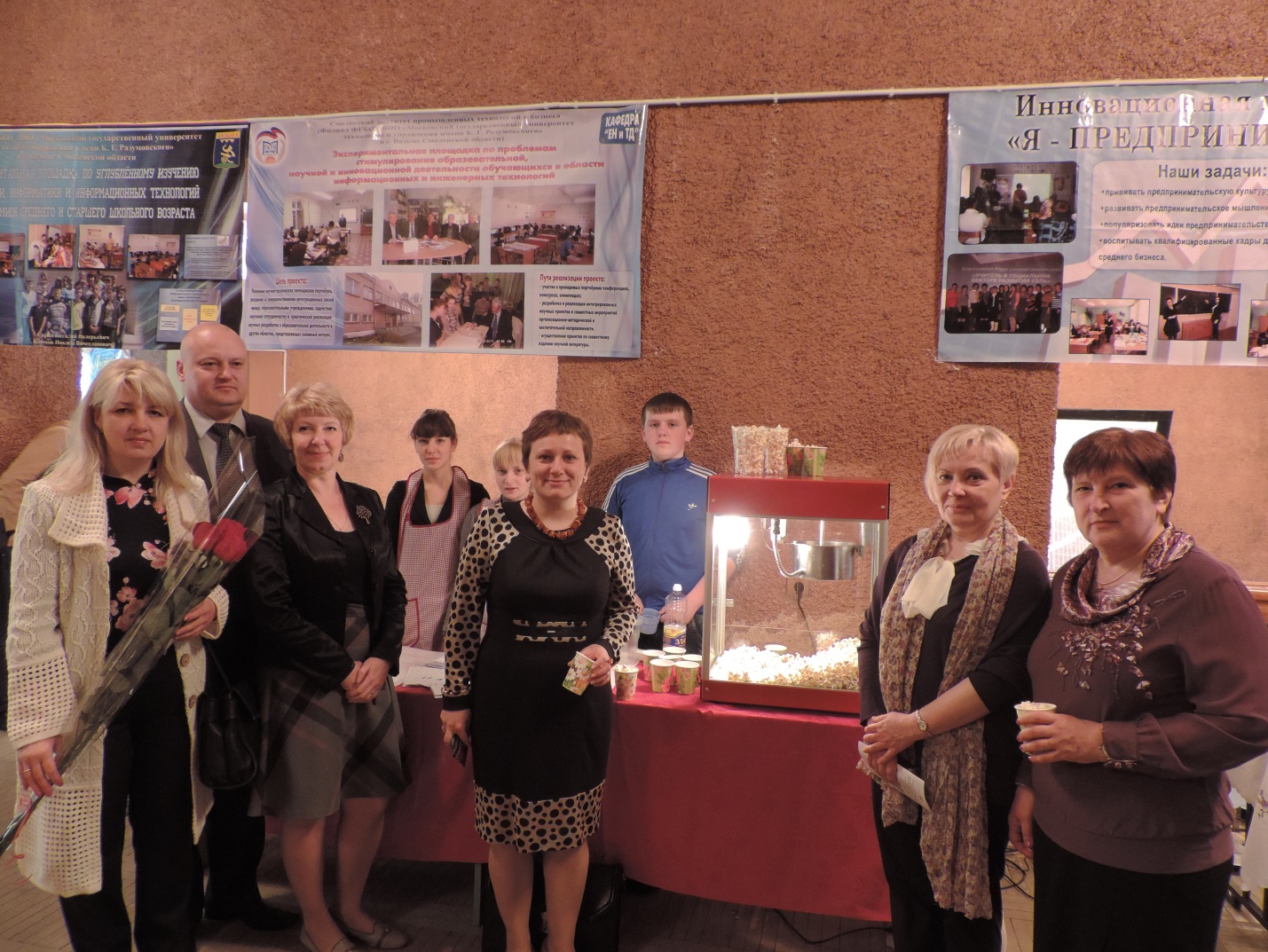 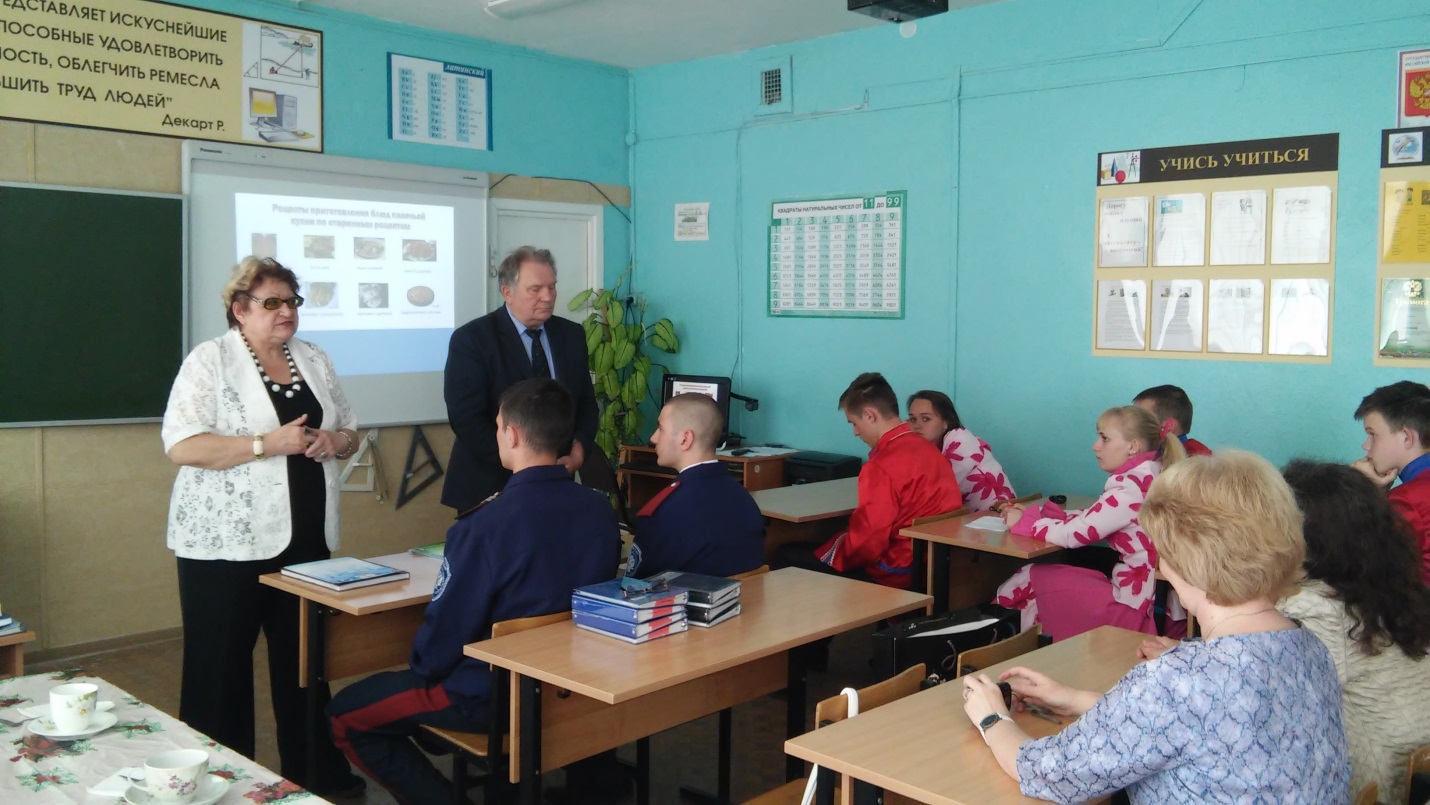 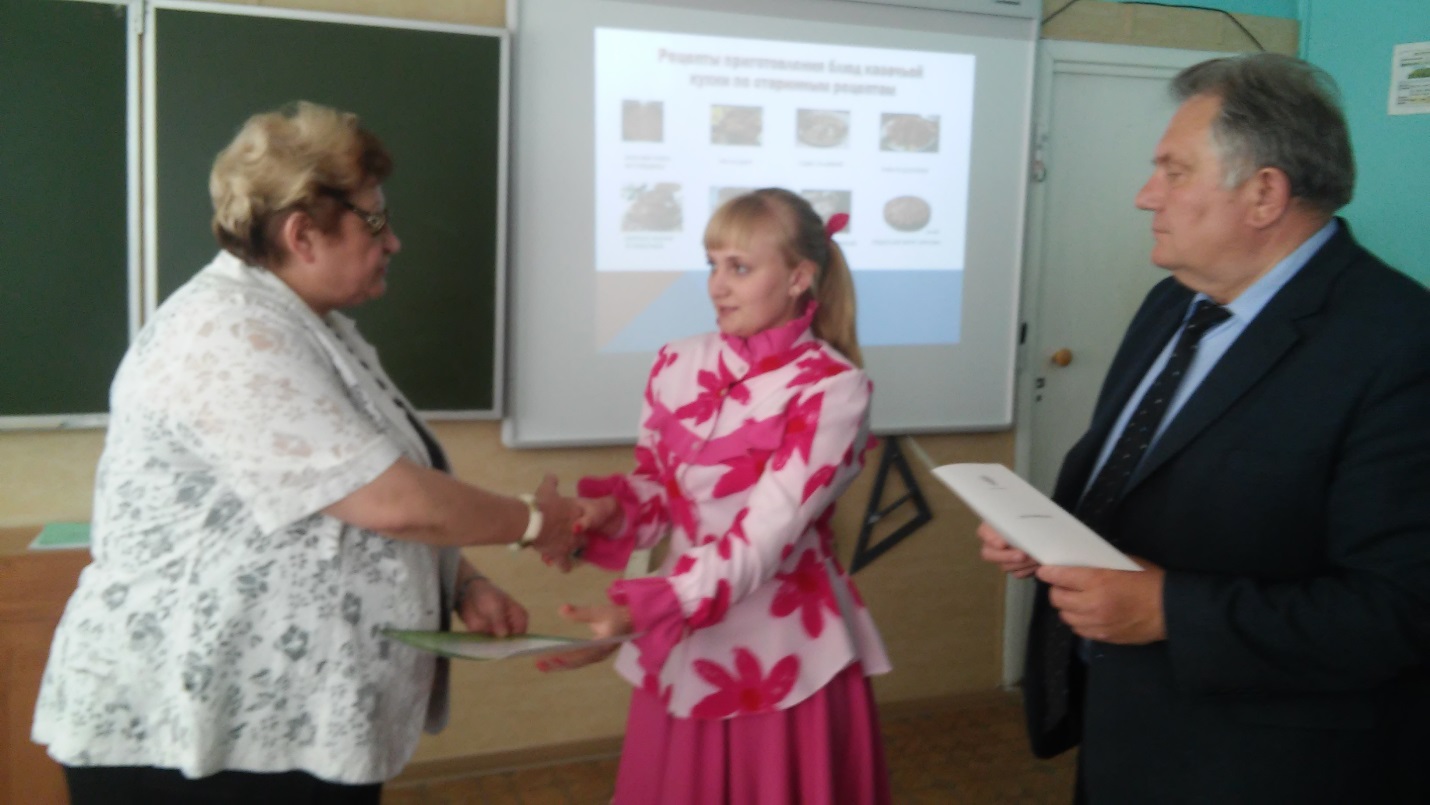 Названиепроекта:Инновационная площадка «Я-предприниматель»Инновационная составляющая проектаПроект разработан в соответствии:Национальной образовательной инициативой «НАША НОВАЯ ШКОЛА» в части:создание и развитие системы поддержки талантливых детей как специальной среды для проявления и развития способностей каждого ребенка; профессиональной педагогической компетентности;содержанием проектов Федеральных государственных образовательных  стандартов;2. Указом Президента РФ от 12 мая 2009 г. № 537 «О Стратегии национальной безопасности Российской Федерации до 2020 г.»: «…. В интересах обеспечения национальной безопасности в среднесрочной перспективе развиваются конкурентоспособные отрасли экономики и расширяются рынки сбыта Российской продукции. Развитие малого и среднего предпринимательства является важным условием функционирования рыночной экономики и одной из важных социально-экономических задач государства»Сроки реализации Проект реализуется в течение 2012 - 2020 г.г.Цель проектаРазвитие у обучающихся знаний в области менеджмента и экономики, а также предпринимательской компетентности.Под предпринимательской компетентностью подразумевается уверенное владение обучающимися финансовой информацией, навыками бизнес-планирования при этом акцент делается на сформированность обобщённых познавательных, этических и управленческих навыков при инициативности самих обучаемых.   Основные задачи проектасоздать творческую группу преподавателей ВУЗа, предпринимателей, учителей и обучающихся, способных разрабатывать и внедрять авторские методические разработки в образовательный процесс школы;сформировать у обучающихся среднего и старшего школьного возраста устойчивый интерес к практической предпринимательской деятельности.Ожидаемые конечные результаты реализации  проекта1. Формируется модель творческой группы «Я – предприниматель» предпринимателей, преподавателей и обучающихся, ориентированная на занятия экономическими науками и проектную работу с применением современных методик планирования и оценки бизнеса;2. Активное участие школьников в олимпиадах, конкурсах, научно-практических конференциях, форумах;3. Повышение предпринимательской культуры, правовой и экономической грамотности обучающихся, формирование предпринимательских компетенций у обучающихся;4. Применение в образовательных учреждениях обучающих модулей и практических занятий для формирования предпринимательских знаний и навыков;5. Повышение количества обучающихся, осознанно выбравших в качестве профессии предпринимательскую деятельность и поступивших в вузы по направлениям «Менеджмент» и «Экономика»;6. Разработка и запуск бизнес-проектов обучающихся. Название и адрес организаций, реализующих проект• Смоленский областной казачий институт промышленных технологий и бизнеса (филиал) ФГБОУ ВО «МГУТУ им. К. Г. Разумовского (ПКУ)»• Муниципальное бюджетное общеобразовательное учреждение Андрейковская средняя общеобразовательная школа Вяземского района Смоленской областиСмоленская область Вяземский район п. АндрейковоФИО  руководителя проекта, звание,должность по месту работыСтепанова Любовь Петровна, Заслуженный учитель Российской Федерации,                              учитель математики МБОУ «Андрейковская СОШ»ФИО научного  руководителя проекта, учёная степень, звание, должность Михалёва Наталья Александровна, к.э.н., доцент,заведующая кафедрой «Экономика и менеджмент» СОКИПТБ (филиала) ФГБОУ ВО «МГУТУ им. К. Г. Разумовского (ПКУ)»